projekt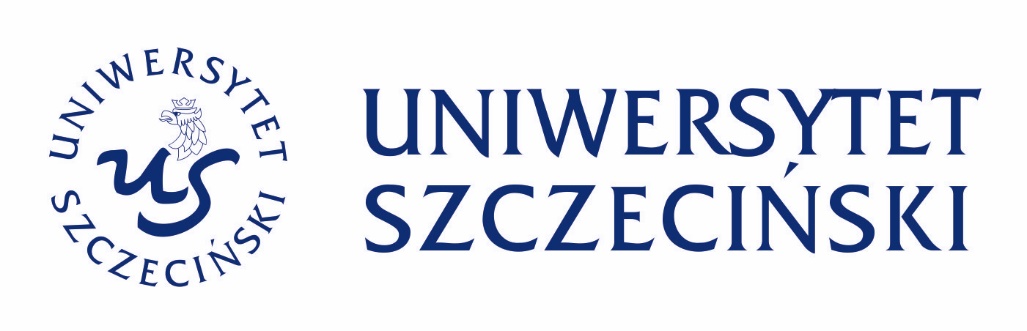 UMOWA  A-ZT.220……….2021                     zawarta w dniu …………………………2021 r.  w Szczecinie pomiędzy:Uniwersytetem Szczecińskim, z siedzibą przy al. Papieża Jana Pawła II nr 22a, 70-453 Szczecin, NIP 851-020-80-05, reprezentowanym przez:Kanclerza US	mgr inż. Andrzeja Jakubowskiegoprzy kontrasygnacie-     Kwestora US mgr Andrzeja Kucińskiegozwanym dalej w treści umowy Zamawiającym,a firmą ………………………………………………………………………………………………….reprezentowaną  przez: ………………………………………………………………………………………………….zwaną dalej w treści umowy Wykonawcą. § 1.  Przedmiot umowyPrzedmiotem niniejszej umowy jest dostawa 12 sztuk foteli obrotowych Orlando zgodnie z ofertą Wykonawcy  i opisem przedmiotu zamówienia stanowiącymi integralną część niniejszej umowy.Zakres przedmiotu umowy określa oferta Wykonawcy, oraz opis  przedmiotu zamówienia..§ 2. Termin realizacjiDostawa  zostanie zrealizowana w terminie do 5 tygodni od dnia podpisania umowy.  § 3.Warunki realizacji przedmiotu umowy1. Dostawa    odbędzie  się na koszt i ryzyko Wykonawcy. 1.1. Fotele winne być dostarczone do Zamawiającego w stanie złożonym gotowym do użytkowania.2. Adres dostawy :a/ Uniwersytet Szczeciński ,Dział Prawny , 70-453 Szczecin , aleja Papieża Jana Pawła II 31  -  1 sztukab/ Uniwersytet Szczeciński, Instytut Nauk o Polityce i Bezpieczeństwie, 71-017 Szczecin , ul. Krakowska 71-79  – 9 sztukc/  Uniwersytet Szczeciński , Biuro Promocji , 70-478 Szczecin , al. Wojska Polskiego 65          – 2 sztuki.3.Wykonawca udziela na sprzedane fotele  …………  miesięcznej gwarancji.4.Wykonawca zapewnia serwis gwarancyjny i pogwarancyjny.§ 4. WynagrodzenieWynagrodzenie Wykonawcy  zostaje określone na: ……… brutto (słownie złotych: ……………. i zawiera wszystkie składniki cenotwórcze.Wykonawca uwzględnił w cenie oferty wszystkie koszty wykonania przedmiotu umowy wynikające z opisu przedmiotu zamówienia oraz z oferty Wykonawcy oraz koszty transportu .Strony postanawiają, że wartość umowy o której mowa w ust. 1 będzie obowiązywała przez cały okres trwania umowy i nie będzie podlegała zmianie.Zamawiający zobowiązany jest do zapłaty wynagrodzenia przelewem, na konto Wykonawcy w banku ……………………………………………………………………. na rachunek…………………………………………………………………………………….. 
w terminie 14 dni kalendarzowych od daty podpisania protokołu odbioru i otrzymania faktury. Wierzytelności wynikające z realizacji niniejszej umowy nie mogą być przenoszone przez Wykonawcę na rzecz osób trzecich bez zgody Zamawiającego wyrażonej na piśmie. § 5. Reprezentacja stron  W sprawach związanych z realizacją niniejszej umowy,      -  Zamawiającego reprezentować będzie:  Pan Łatka Mirosław , tel.  508330362,                        email :   miroslaw.latka@usz.edu.pl      - Wykonawcę   …………………………………………………………………….§ 6. Kary umowneWykonawca zobowiązuje się zapłacić kary umowne w przypadku:nieterminowego wykonania dostawy lub wykonania jej niezgodnie 
z zamówieniem pod względem asortymentowym, jakościowym lub ilościowym, w wysokości 0,5 % za każdy dzień zwłoki, licząc od wartości umowy brutto, jednak nie mniej niż 50,00 PLN za każdy dzień zwłoki ;za zwłokę w usunięciu wad stwierdzonych przy odbiorze – w wysokości 0,2% za każdy dzień zwłoki, licząc od wartości umowy brutto danego zamówienia, nie mniej niż 20,00 PLN za każdy dzień zwłoki liczonego od dnia wyznaczonego przez Zamawiającego jako termin do usunięcia wad; z tytułu odstąpienia od umowy przez Zamawiającego z powodu okoliczności, 
o których mowa w § 8 ust. 1 lub rozwiązania umowy z przyczyn leżących po stronie Wykonawcy (niezależnych od Zamawiającego), w wysokości 10 % wartości umowy  brutto; w przypadku odstąpienia od umowy przez Wykonawcę z przyczyn niezależnych od Zamawiającego, w wysokości 10 % wartości umowy brutto.Zamawiający zastrzega sobie prawo do żądania odszkodowania uzupełniającego, gdyby wielkość odniesionej szkody przewyższała wysokość naliczonych kar umownych.Strony ustalają, że w razie naliczenia kar umownych Zamawiający będzie upoważniony do potrącenia kwoty tych kar z faktury Wykonawcy.§ 7. Zmiana umowyZmiana postanowień niniejszej umowy wymaga formy pisemnej w postaci aneksu, pod rygorem nieważności.W okresie stanu zagrożenia epidemiologicznego lub stanu epidemii, strony zobowiązują się do niezwłocznego, wzajemnego informowania się o wpływie okoliczności związanych z wystąpieniem COVID-19 na należyte wykonanie umowy. Potwierdzają ten wpływ dołączając oświadczenia lub dokumenty. Po stwierdzeniu, że okoliczności związane z wystąpieniem COVID-19, o których mowa w ust.2 wpływają na należyte wykonanie umowy, strony niezwłocznie przystępują do rozpoczęcia procesu zmiany umowy zgodnie z art. 15r ustawy z dnia 2 marca 2020 r. o szczególnych rozwiązaniach związanych z zapobieganiem, przeciwdziałaniem i zwalczaniem COVID-19, innych chorób zakaźnych oraz wywołanych nimi sytuacji kryzysowych (  Dz.U. z 2020 r. poz. 1842 ze zm.). § 8. Odstąpienie od umowy Zamawiający może odstąpić od umowy jeżeli Wykonawca nie wykonuje lub nienależycie wykonuje umowę. W takiej sytuacji Zamawiający przed odstąpieniem od umowy wzywa Wykonawcę do zmiany sposobu realizacji umowy, wyznaczając Wykonawcy odpowiedni termin, z zastrzeżeniem, że po upływie wyznaczonego terminu odstąpi od umowy. Zamawiający może odstąpić od umowy w ciągu 30 dni od bezskutecznego upływu wyznaczonego Wykonawcy terminu.W przypadku odstąpienia od umowy przez Zamawiającego z powodu okoliczności, o których mowa w ust. 1, Wykonawca może żądać  wynagrodzenia jedynie za część umowy wykonaną do daty odstąpienia, bez prawa dochodzenia odszkodowania z tego tytułu.§ 9.W sprawach nieuregulowanych niniejszą umową zastosowanie znajdują przepisu Kodeksu Cywilnego.Ewentualne spory sądowe mogące wyniknąć na tle wykonywania niniejszej umowy rozstrzygać będzie sąd powszechny właściwy według siedziby Zamawiającego. § 10.Załącznikami do umowy są:1/ oferta Wykonawcy ;2/ opis przedmioty zamówienia;§ 11.Umowę sporządzono w 2 jednobrzmiących egzemplarzach, po jednym dla każdej ze stron.	........................................................	........................................................	/Wykonawca/	/Zamawiający/PROTOKÓŁ ODBIORU                      1.	PRZEDMIOT PRZEKAZANIA   w ramach umowy nr:             A-ZT.220 ……….. 2021   z dnia …………………….     2.	MIEJSCE ODBIORU: Uniwersytet Szczeciński –  Dział Prawny 70-453 Szczecin ,                                              aleja Papieża Jana Pawła II 31 Uniwersytet Szczeciński, Instytut Nauk o Polityce i Bezpieczeństwie,                                      71-017 Szczecin , ul. Krakowska 71-79 Uniwersytet Szczeciński , Biuro Promocji , 70-478 Szczecin , al. Wojska Polskiego 65       3.	DATA ODBIORU:………………………………………………………………………………………………….…………………………………………………………………………………………………4.	USTALENIA: Strony oświadczają, że przedmiot zamówienia jest zgodny pod względem ilościowym i jakościowym oraz z opisem przedmiotu zamówienia. 5.	UWAGI (rzetelnie opisać w przypadku niespełnienia przez dostawcę pkt. 4): ………………………………………………………………………………………………….………………………………………………………………………………………………….Strona odbierająca                                                                             Strona przekazująca      czytelny podpis						  	       czytelny podpis